Сумська міська радаВиконавчий комітетРІШЕННЯЗ метою забезпечення соціальної підтримки осіб з інвалідністю, які пересуваються на кріслах колісних, на виконання цільової програми соціальної підтримки осіб з інвалідністю, які пересуваються на кріслах колісних, на 2021-2023 роки, затвердженої рішенням Сумської міської ради від 21 жовтня 2020 року № 7557-МР, керуючись підпунктом «а» пункту 1 статті 34 та статтею 52 Закону України «Про місцеве самоврядування в Україні», виконавчий комітет Сумської міської радиВИРІШИВ:1. Внести зміни до рішення виконавчого комітету Сумської міської ради від 29.01.2021 № 7 «Про затвердження Положення про умови та порядок надання цільової грошової компенсації для набуття/заміни особами з інвалідністю, які пересуваються на кріслах колісних, житла, до якого може бути чи вже забезпечений безперешкодний доступ», виклавши розділ 4 додатка до рішення в новій редакції: «4. Виплата грошової компенсації4.1. Після прийняття Сумською міською радою рішення про надання грошової компенсації, воно спрямовується до департаменту, який є головним розпорядником бюджетних коштів по виплаті грошової компенсації.4.2. Фінансування видатків для надання грошової компенсації здійснюється за рахунок та в межах бюджетних призначень, передбачених у бюджеті Сумської міської територіальної громади на відповідний рік згідно з Цільовою програмою. 4.3. Департамент після доведення йому бюджетних асигнувань для виплати грошової компенсації відповідно до рішення Сумської міської ради, в якому визначено розмір грошової компенсації та коло осіб з інвалідністю, яким надається грошова компенсація, інформує за місцем фактичного проживання зазначених у цьому рішенні осіб про необхідність відкриття ними у відділенні акціонерного товариства «Державний ощадний банк України» (далі – банк) поточного рахунку (надалі – рахунок).4.4. Після відкриття рахунку особа з інвалідністю або її уповноважений представник надає до департаменту копію договору із банком про відкриття рахунку на ім’я визначеної в рішенні Сумської міської ради особи з інвалідністю та, у разі потреби, довіреність уповноваженої особи.4.5. Департамент, на умовах попереднього отримання від особи з інвалідністю письмового зобов’язання, встановленої департаментом форми, про використання коштів грошової компенсації згідно з умовами та порядком, визначеним цим Положенням і виключно за цільовим призначенням та на умовах попереднього узгодження особою із інвалідністю наступного дотримання вимог пунктів 4.7, 4.8 цього Положення, отримавши відповідне фінансування, перераховує визначений рішенням Сумської міської ради розмір грошової компенсації на рахунок особи з інвалідністю, про що протягом трьох робочих днів з дня перерахування коштів повідомляє останнього та, на умовах отримання попередніх узгоджених зобов’язань від особи з інвалідністю, інформує банк про умови використання коштів особою з інвалідністю.4.6. Протягом року з дня зарахування коштів на рахунок особи у банку особа з інвалідністю використовує надану їй грошову компенсацію шляхом підбору необхідного житла, визначеного цим Положенням, у прийнятих в експлуатацію житлових будинках на первинному або на вторинному ринку, що розташовані на території Сумської міської територіальної громади.4.7. Для можливості використання коштів грошової компенсації, що перераховані на рахунок особи з інвалідністю, останній підшукує житло у прийнятих в експлуатацію житлових будинках на первинному або на вторинному ринку, що розташовані на території Сумської міської територіальної громади, напередодні набуття житла у власність звертається через департамент до комітету доступності, який обстежує житло на предмет можливості/не можливості забезпечення до нього безперешкодного доступу та відповідність жилої площі приналежній особі з інвалідністю нормам, визначеним статтею 47 Житлового кодексу Української РСР.Після набуття/заміни житла, до якого може бути забезпечено безперешкодний доступ, особа з інвалідністю подає до департаменту наступні документи:- один примірник договору продажу власного або стороннього житла (у разі необхідності);- один примірник договору купівлі або набуття у інший спосіб (зокрема міни) житла (далі – договір) до якого може бути забезпечений безперешкодний доступ та в якому зазначено, що житло або його частина набувається у власність особи з інвалідністю;- інформацію з Державного реєстру речових прав на нерухоме майно про зареєстровані права на набуте житло.4.8. У договорі обов’язково зазначаються наступні умови:1) предметом договору є придбання у власність особи з інвалідністю житла або його частини;2) строк виконання зобов’язань по договору не перевищує одного місяця з дня його укладення;3) у разі коли предметом договору є індивідуальний житловий будинок (його частина), кошти можуть також спрямовуватися на придбання земельної ділянки або її частини, на якій розміщується будинок, про що зазначається у договорі;4) сторонами за договором не є близькі особи (подружжя, діти, батьки, рідні брати і сестри, дід, баба, онуки, усиновлювачі, усиновлені, а також інші особи, які спільно проживають, пов’язані спільним побутом і мають взаємні права та обов’язки між собою);5) зобов’язання щодо неможливості відчуження придбаного житла протягом п’яти років з моменту укладення договору;6) відповідність наданих особою з інвалідністю документів умовам визначеним одним із абзаців пункту 1.2 цього Положення, крім обставин, що встановлені або щодо яких вже прийняті рішення уповноваженими згідно з цим Положенням суб’єктами.В разі, якщо умови, визначені даним пунктом, не передбачені або помилково врегульовані у наданому особою з інвалідністю договорі, за попереднього інформування департаментом про існуючі недоліки, особа з інвалідністю вживає протягом 5 робочих днів з дня отримання повідомлення заходів, направлених на укладення додаткової угоди до договору із врегулюванням необхідних недоліків.У разі не усунення особою з інвалідністю у встановлені строки вказаних департаментом порушень вимог цього Положення, департамент вирішує з особою з інвалідністю питання добровільного повернення нею коштів на рахунки департаменту, а у разі відмови особи з інвалідністю від таких добровільних дій вживає заходів по стягненню цих коштів з особи з інвалідністю у судовому порядку.Департамент вправі вирішувати питання повернення коштів із рахунків особи із інвалідністю шляхом направлення відповідного листа до банку із підтвердженням права відповідної вимоги шляхом надання підтвердження у вигляді попередньо наданого письмового зобов’язання особи із інвалідністю. У такому разі банк, повертає кошти на рахунки департаменту протягом 3 днів.У разі, якщо надані особою з інвалідністю документи засвідчують наявність обставин зазначених в абзацах 2, 3 пункту 1.5 цього Положення, департаментом, в порядку вимог, що обумовлені у абзацах 9-10 цього пункту Положення, вживаються заходи по поверненню наявної різниці між вартістю відчуженого та набутого житла, або у розмірі різниці між 350 тис. та вартістю придбаного житла в порядку пункту 1.2 цього Положення, або надані особі з інвалідністю кошти мають бути повернуті нею у повному обсязі, якщо різниця між вартістю набутого особою з інвалідністю житла і вартістю проданого житла особою з інвалідністю має від’ємне значення. 4.9. Якщо особа з інвалідністю протягом року з дня зарахування коштів на його рахунок у банку не уклала договір і не узгодила із департаментом можливість переказу коштів на придбання житла, кошти повертаються в порядку вимог, визначених у абзаці 9-10 пункту 4.8 цього Положення на рахунок департаменту, які у подальшому повертаються департаментом до бюджету Сумської міської територіальної громади.Якщо у особи з інвалідністю з дня зарахування коштів на її рахунок у банку і до моменту визначення у наступному бюджетному періоді нового списку осіб, які мають право на отримання грошової компенсації виникли обставини, які зазначені у пункті 3.2 цього Положення, і сумарна кількість повернутих департаменту коштів є достатньою для забезпечення фінансування у розмірі, що визначений у абзаці першому пункту 1.5 цього Положення, інформує про можливість реалізації іншою особою з інвалідністю, яка значиться у резерві права на отримання грошової компенсації.Якщо сума повернутих згідно з абзацам другим цього пункту Положення є меншою за ту, що визначена у абзаці першому пункту 1.5 цього Положення або обставини, що зазначені у пункті 3.2 цього Положення виникли після прийняття рішення Комісією про формування нового списку у новому бюджетному періоді, департамент повертає отримані залишки коштів до бюджету Сумської міської територіальної громади.4.10. Забороняється використання грошової компенсації для оплати посередницьких послуг.4.11. Усі питання, що не врегульовані даним Положенням і стосуються спірних питань, пов’язаних з виплатою грошової компенсації, вирішуються відповідно до чинного законодавства.4.12. У випадку укладення особою з інвалідністю правочину пов’язаного з набуттям у власність житла, який в подальшому буде визнаний судом недійсним або остання відмовиться від правочину або правочин припинено (розірвано) з інших підстав, наслідком чого виникає зобов’язання сторони (продавця) правочину повернути кошти, сума коштів, що була виплачена у вигляді грошової компенсації повертається особою з інвалідністю до бюджету Сумської міської територіальної громади у добровільному порядку протягом одного місяця з моменту виникнення одного з наведених юридичних фактів або Сумська міська рада стягує ці кошти в судовому порядку. Обов’язок інформування про наявність обставин зазначених в абзаці 1 даного пункту Положення покладається на особу з інвалідністю.Зобов’язання, що є результатом виникнення обставин, зазначених в абзаці 1 даного пункту Положення не входять до кола спадкової маси і не підлягають стягненню зі спадкоємця.4.13. Особа, яка отримала грошову компенсацію, самостійно несе цивільно-правову відповідальність та приймає на себе всі ризики, пов’язані з вибором продавця житла та з якістю житлового приміщення.»2. Рішення набирає чинності з моменту оприлюднення на офіційному вебсайті Сумської міської ради.Міський голова                                                                                    О.М. ЛисенкоМасік 787-100Розіслати: Масік Т.О., Мотречко В.В.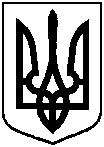          Проект       оприлюднено                 «___» _________2021 рвід    15.12.2021   № 745 Про внесення змін до рішення виконавчого комітету Сумської міської ради від 29.01.2021 № 7 «Про затвердження Положення про умови та порядок надання цільової грошової компенсації для набуття/заміни особами з інвалідністю, які пересуваються на кріслах колісних, житла, до якого може бути чи вже забезпечений безперешкодний доступ»